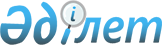 О внесении изменений в решение Жамбылского районного маслихата от 11 декабря 2013 года № 27-5 "Об утверждении Правил оказания социальной помощи, установления размеров и определения перечня отдельных категорий нуждающихся граждан по Жамбылскому району"
					
			Утративший силу
			
			
		
					Решение Жамбылского районного маслихата Жамбылской области от 16 мая 2014 года № 32-5. Зарегистрировано Департаментом юстиции Жамбылской области 30 мая 2014 года № 2233. Утратило силу решением маслихата Жамбылского района Жамбылской области от 18 октября 2017 года № 18-4
      Сноска. Утратило силу решением Жамбылского районного маслихата Жамбылской области от 18.10.2017 № 18-4 (вводится в действие по истечении десяти календарных дней после дня их первого официального опубликования).

      Примечание РЦПИ.

      В тексте документа сохранена пунктуация и орфография оригинала.
      В соответствии со статьей 6 Закона Республики Казахстан от 23 января 2001 года "О местном государственном управлении и самоуправлении в Республике Казахстан", постановлением Правительства Республики Казахстан от 21 мая 2013 года № 504 "Об утверждении Типовых правил оказания социальной помощи, установления размеров и определения перечня отдельных категорий нуждающихся граждан" районный маслихат РЕШИЛ:
      1. Внести в решение Жамбылского районного маслихата от 11 декабря 2013 года № 27-5 "Об утверждении Правил оказания социальной помощи, установления размеров и определения перечня отдельных категорий нуждающихся граждан по Жамбылскому району" (зарегистрировано в Реестре государственной регистрации нормативных правовых актов за № 2091, опубликовано в районной газете "Шұғыла-Радуга" № 3-4 от 11 января 2014 года) следующие изменения:
      в Правилах оказания социальной помощи, установления размеров и определения перечня отдельных категорий нуждающихся граждан по Жамбылскому району утвержденных данным решением:
      в пункте 7 слова "участникам и инвалидам Великой Отечественной войны в размере 50 000 (пятьдесят тысяч) тенге" заменить словами: "участникам и инвалидам Великой Отечественной войны в размере 100 000 (сто тысяч) тенге";
      2. Контроль за исполнением настоящего решения возложить на постоянную комиссию районного маслихата по вопросам административно-территориального строительства, земли, охраны здоровья населения и защиты окружающей среды, малообеспеченных слоев населения, инвалидов, защиты мать и дитя.
      3. Настоящее решение вступает в силу со дня его государственной регистрации в органах юстиции и вводится в действие по истечении десяти календарных дней после дня его первого официального опубликования.
					© 2012. РГП на ПХВ «Институт законодательства и правовой информации Республики Казахстан» Министерства юстиции Республики Казахстан
				
      Председатель сессии 

Секретарь

      Жамбылского 

Жамбылского

      районного маслихата: 

районного маслихата:

      К. Елубаев

 Р. Бегалиев
